Keep Growing: Resources for Year 6 Transitioning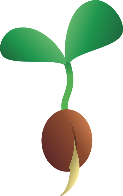  to Secondary School                                        Bible Study NotesPurpose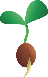 People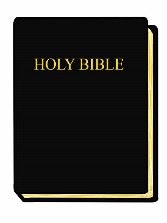 PrayerPlacePlanProgressX